WSY十一嶽十九日邏輯寂靜 （Offline）2020-11-19整理人：愛你們的WSY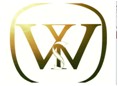 歡迎大家關注公眾號 商校百科 公眾號，接收最新，最快和最全：商學院新聞商學院項目介紹對比校友訪談申請和考試資料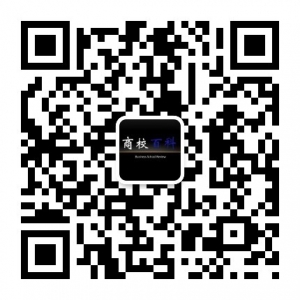 GMAT機經怎麼看：https://forum.chasedream.com/thread-1352768-1-1.html

1. ChaseDream 2021 MBA 申請／校友答疑／面試群：
https://forum.chasedream.com/thread-863011-1-1.html
2. 寫文書／面試／學校介紹寶典：
https://forum.chasedream.com/thread-1351509-1-1.html
3. 2021入學法國高商申請群：
https://forum.chasedream.com/thread-1351506-1-1.html
4. 2021 加拿大碩士申請群
https://forum.chasedream.com/thread-1369899-1-1.html
5. ChaseDream GMAT機經群：
https://forum.chasedream.com/thread-1369936-1-1.html
6.2021英國群：
https://forum.chasedream.com/thread-1370398-1-1.html1.	铅	42.	RDS	73.	叶酸和血栓	94. 机场	115.牛吃草	126.埃及法老	167.花粉病	178. 城市商品供大于求	199.羊和死亡	2010.九点钟	2211. 日本和阿拉斯加	2312. 老鼠和南瓜	2413.维生素C和E	2514．虾去哪里	2615.划船	2716. 戒烟和肥胖	2917. 诽谤罪	3118.澳大利亚火山	3319. 背带与工伤	3520.电子支票	36鉛【原始】lead會在土壤裡面殘留很久1980年代以前的汽油裡面很多 lead 所以當時是馬路的土壤就很多lead 結論是 現在土壤有lead 就說明以前是馬路【考古】【105】汽車排鉛污染土壤原始V1鉛在一種汽油中添加了，調查中說1970-1980年 告訴我們高度路旁的鉛含量明顯比較高，因為是用了這種牛逼汽油放出的鉛，被土地吸收了，lead污染了土壤所以——1980年以前的高速公路兩旁即使沒有調查，lead含量也會很高問推理中的邏輯漏洞 reasoning flaw by 老李V2說是在A年-B年的時候 鉛（lead) 是加在汽油裡的，然後當汽油燒了變尾氣排出來後，其中含的鉛是不會消失的（意思就是無論多少年以後在空氣中都測得出來）。現在有一條路，路X，就是在A年-B年間經常使用的路，它的空氣鉛含量就非常的高。而後來在C年的時候，人們就停止在汽油中加入鉛。現在有另一條路，路Y，現在測它的空氣中有很多鉛。所以現在得出一個結論，結論是：儘管沒有任何資料文獻顯示路Y在A年-B年間經常被使用，但空氣中的鉛含量告訴了我們路Y一定是在A-B年間常用的路。這道題的問題是：得出這個結論，作者犯了怎樣的錯誤。 A。把導致一種結果的cause直接使用到另一個結果上。B. 把證明一個結論的evidence直接用於另一個結論。後面的不記得了，我就記得我當時糾結的兩個 by銅鑼一貓V3汽車排鉛污染土壤  我選的是，把一個可能的原因當成了唯一的原因 by freedomhuajunV4確認是選把一個可能的原因當成了唯一原因 by+_+考古V1還有一個題說汽車尾氣有鉛，所以路邊的草地裡經常會含鉛比較高，汽油裡面含鉛是從某個時候開始的，所以一條路如果路邊草叢含鉛很多就肯定是從那個時候起這條路上車很多了。問的是邏輯錯誤在哪裡。我選的是，把一個可能的原因當成了唯一的原因。 V2說是一個國家從1970後開始汽油中添加鉛，而鉛會造成泥土的嚴重污染並且會殘留很長一段時間。 這個國家在1970~1980年間土地嚴重污染，所以推測這一定是開車的人口大量增加造成的。 答案貌似選的是:認為一個結果一定由一個原因造成的，忽略了其他因素。V3（from 稻草飄）730遇到一個GWD裡有類似的，是說LEAD這種物質（1970到80年代汽車排放的）會在土壤裡存留，很長時間。所以通過堪測一段路LEAD的含量可以知道1970到80年代知道那段時間那條路上車多不多。問，這ARGUMENT有什麼錯。有兩個選項糾結。一個是說錯誤的把一個事情的原因當做了一個事情的AFFECT。另一個是說，把事情發生的一個種可能性當做了唯一的可能性。V4 汽油中大量使用lead, 所以路邊的soil積累了很多,所以可以利用lead的含量來判斷是不是這個地區以前汽油中大量含lead 問邏輯中有什麼問題V5說Lead 是存在於gasoline emmission 中而通常會堆積在railroad旁的土. 從一些1970~1980 間有大車流量的路上能發現到旁邊的土有Lead堆積．所以當科學家發現某段路段的土旁有Lead 堆積mostly likely 這路段在1980前有大量車流. 問這個statement 犯了什麼問題(這啥? 從來沒看過CR有這樣考的): 選項有A)把一個reason for one situation applies to another situation.. (大概就是不管其它原因把曾經發生過的一種現象的原因apply to another 現象regardless other factors) 選項B) or C) generalize a factor attibuted to certain cause of a situation to another situation with the same cause. (以偏蓋全的樣子)。其中印象最深的是D) 倒果為因(這段英文可饒舌了,中文還是威阿) 反正我選了A... 但是V太爛我也不好發言R分析提煉題幹邏輯鏈  因為: 是說LEAD這種物質（1970到80年代汽車排放的）會在土壤裡存留，很長時間。  所以: 通過堪測一段路LEAD的含量可以知道1970到80年代知道那段時間那條路上車多不多。問題：這個argument有什麼錯類型：flaw（超級罕見）分析：flaw類型是比較罕見的題型，是weaken的效果，但是比weaken的題目抽象，是結構題型。目的是要找到包含在推理中的錯誤。汽車排的鉛跑到了土裡，不代表土裡的鉛都是汽車排出來的（可能是這條路旁邊有個鉛工廠各種排鉛）。正確答案：把事情發生的一個種可能性當做了唯一的可能性【分析】F：鉛在土壤裡殘留很久  1980年以前的汽車（排放）會在土壤裡存留很久P： 汽車排放是導致土壤含鉛的唯一/主要原因C：當時馬路土壤裡很多鉛=》通過勘測一段路LEAD的含量可以知道1970-80年代知道那段時間該路上車多不多Q: flaw思路：斷開汽油排放與土壤含鉛的關聯作者假設：土壤含鉛，未必只是因為汽車排放的原因方向： 考場上選把事件發生的可能性當唯一性的選項【答案】把事情發生的一個種可能性當做了唯一的可能性RDS 【原始】Radio stations with radio data system (RDS) technology broadcast special program information that only radios with an RDS feature can receive. Between 1994 and 1996, the number of RDS radio stations in Verdland increased from 250 to 600. However, since the number of RDS-equipped radios in Verdland was about the same in 1996 as in 1994, the number of Verdlanders receiving the special program information probably did not increase significantly.Which of the following is an assumption on which the argument depends?A、Few if any of the RDS radio stations that began broadcasting in Verdland after 1994 broadcast to people with RDS-equipped radios living in areas not previously reached by RDS stations. B、In 1996 most Verdlanders who lived within the listening area of an RDS station already had a radio equipped to receive RDS. C、Equipping a radio station with RDS technology does not decrease the station's listening area. D、In 1996 Verdlanders who did not own radios equipped to receive RDS could not receive any programming from the RDS radio stations that began broadcasting in Verdland after 1994. E、The RDS radio stations in Verdland in 1996 did not all offer the same type of programming【分析】F： 基站擁有無線資料系統（RDS）技術廣播特殊的程式資訊只有帶RDS特性的收音機才收的到。1994年到1996年之間，在V的RDS基站數量從250增加到600P：？C： V地RDS裝備的收音機數量在1994和1996年一樣，V地收到特殊節目資訊可能不會顯著增加Q: 假設或加強思路： 同樣多的收音機裡是否存在相當部分，以前基站沒覆蓋到，現在覆蓋到的情況？作者假設：收音機所在區域以前基站沒覆蓋到，現在基本上也沒覆蓋到方向： 考場上選幾乎沒有（有的話也不多）1994年後V地開始廣播的RDS基站，面向的居住在之前沒被RDS基站覆蓋到的地方、擁有RDS裝備收音機的人們的選項【答案】Few if any of the RDS radio stations that began broadcasting in Verdland after 1994 broadcast to people with RDS-equipped radios living in areas not previously reached by RDS stations.葉酸和血栓【原始】一個東西是在人類體內的，但是人類自己無法合成。然後有個病m，檢測了得這些病的人，發現得病的人的lc比不得病的人低。所以建議大家多吃有lc的食物。【考古】53. 葉酸和血栓本月原始V1 By eggeggice羅技（話說我沒搞清楚這是叫羅技嗎？）葉酸可以降低得血栓的概率。葉酸主要來自vegetable（貌似是這樣）有一個長週期的研究證明葉酸確實有這療效，問strengthen感覺五個答案都不太靠譜：a人體不能自己生成葉酸（？不相干吧）b研究中得了血栓的最近都吃了好多bread什麼的高熱量食品還是什麼的，反正是不健康食品（就這個靠點譜，因為那些食物我記得明顯不是題幹說的葉酸的主要來源）c不是葉酸而是其他東西抑制了血栓（這個明顯是weaken）d所有的葉酸含量都是研究的最初兩年測的（？不相干吧）e失憶v2 by 327138890 710 v34考到了葉酸那題：選很多人胖是因為吃的東西不含葉酸，嗯 確定！V3 by catcatcat1CR遇到了草酸血液含量那篇 題目大意跟寂靜差不多但我遇到的結論是血液中葉酸含量低更容易誘發心臟病 問weaken 選項都很奇怪 最後好像選了葉酸不能被人體儲存那個考古加強系列V1 by Iris526考了發現有種什麼酸 foil，什麼血管裡什麼膽固醇高的人這種foil少，膽固醇低的人foil含量高，然後發現蔬菜裡含這種foil多，然後問加強。答：我選了最短那個，好像是說蔬菜裡含的foil可以被人血管吸收（句子意思當時我看時不是很直接表達這個，我猜是表達這個，然後選了）V2還有jj44 folic acid 葉酸那道，遇到的是V2版本。題目補充一下： 說是folic可以顯著降低一個A。然後這個A會導致心臟病，而且folic這個東西人不能自己合成（只能靠吃食物獲得），所以結論認為應該多吃含folic acid多的食物。 問加強.我選的是： 血液中folic acid含量很低的人沒有常吃含folic acid含量很高的食物評價系列V1 by abc4686121還考了一個神馬folic. 說是folic可以顯著降低一個A。。。，然後這個A會導致心臟病，而且folic這個東西人不能自己合成（只能靠吃食物獲得），問it will most helpful to evaluate?V2 by  zzyyrr人的血栓可以被folic清除， folic是人體不能合成的。發現血栓少的人血裡面folic含量高，所以吃含folic高的diet有助於降低血栓。問evaluation。豆豆說V2和原始答案都挺靠譜的都是控制實驗的翻轉。【分析】F：folic可以降低A， A ->心臟病 folic人體不能合成 只能靠吃食物獲得P： 多吃含folic acid多的食物可使人健康（防止/減少心臟病）C：要多吃含folic acid多的食物Q: 加強思路：關聯吃含folic acid多的食物與防病/健康的關聯作者假設：多吃含folic acid多的食物可使人健康 少吃含folic acid的食物 血液中folic acid含量比較低方向： 考場上選少吃含folic acid的食物，血液中folic acid含量較低的選項【答案】血液中folic acid含量很低的人沒有常吃含folic acid含量很高的食物4. 機場
背景：有一個城市有兩個機場E和W，但是去機場的路平時很堵車
E機場的航班離開班次占了整個城市航空班次的60%以上
PLAN：政府計畫在去E的路上建多一條路，減緩交通壓力
問削弱
構築選的是：W機場的DEPARTURE的航班上的乘客數量比E的要多 （V31）
構築正確
邏輯鏈- E機場航班departure rate高---建造公路減少traffic
找出邏輯的flaw既是答案：離開班次與乘客量的關係（構築答案正確）

考古
問Evaluation
答：大多數從東航站樓走的人是不是只是在機場內轉機 
正確答案
問Assumption
答：去東航站樓的遊客是否是轉機的乘客

【分析】
F：某城市兩個機場E和W, 去機場的路堵車
E機場的航班離開班次占了該城市航班班次60%以上
P：在占該市航班班次多數的機場路上建路=》減緩交通壓力
C：政府plan: 在去E機場的路上多建一條路=》減緩交通壓力
Q: 削弱
思路： 找出其他導致交通壓力的原因，不要忽略W的作用；除了占該城市航班班次60%以上，還有其他因素導致該城市機場交通壓力
作者假設：除了占該城市航班班次60%以上，還有其他因素導致該城市機場交通壓力
方向： 考場上選除了占該城市航班班次60%以上，還有其他因素導致該城市機場交通壓力的選項

【答案】
W機場的DEPARTURE的航班上的乘客數量比E的要多5.牛吃草【原始】
牛吃草健康，吃clover有利於產奶 
【考古】
還有一道是牛要吃草才能健康，吃clover有利於產奶，所以農民伯伯經常草裡面也種clover。然後科學家做實驗說一片田，他們不是混在一起種，而是一塊區域只有clover，一塊區域只有grass，另外一片田，是clover和grass混在一起的，最後發現，分開patch種的那種奶牛，產量比混在一起的高了11%，而且也很健康啊。問你下面肯定正確的推斷是什麼? 我選的是分開的Patch田裡的奶牛並沒有只graze clover。
75. 餵奶牛
【原始】
V1 _Cyta
有點不確定了：奶牛要喂草，有要吃另外一個什麼增加產奶量。農場一般把兩種東西混在一起給奶牛吃。有人做實驗把兩種分開放奶牛面前給奶牛吃，奶牛產奶量增加11%，問加強還是什麼的。

V2 deng1211134
還有題是奶牛的產量在兩個產地的不同，alternating的方法結合會產量高，問再調整之後會不會更高，問假設。

V3 mahahou1 710
考到奶牛平時吃草也吃clover，實驗的時候就給它輪流放草和clover，發現它產奶多了11%耶，是歸納題；

【考古】
V1
養牛：奶牛吃grass會促進他們身體健康（大概有energy這詞），而吃clover讓他們產更多奶。於是人們給牛喂特定比例的g和c的混合物。後來有人讓牛自由選擇以什麼比例吃這兩種草（？？這裡真沒怎麼讀懂。。完全莫名，只能猜大概是這個意思），結果自由牛的產奶量比吃特定比例草的牛產奶量高11%。 問可以得到什麼conclusion。
記得其中一個選項是：自由吃草的牛不怎麼跑動，身體消耗量比較小。 我貌似選了這個，其他選項忘了。。我做V的時候理解能力無比差（BY DaisyEmma）
V2
邏輯有一道 julia7718說過的 
“全新的：有關牛奶的填空題，講某地的奶牛養殖戶為了某個目的要往牛奶添加某H物質，可能是激素類的，不記得是在牛奶里加還是給牛吃的，這種東西貌似對人不好，所以政府為了控制這個，要求奶商在外包裝上注明是添加了這種東西的，這樣即使不這麼做的奶牛養殖戶也會lose customer, since---------------
我選了一個什麼，因為沒添加的奶商會在自己的產品上標明未添加，好像是這樣的，其它看不太靠譜。”
我也是選的“因為沒添加的奶商會在自己的產品上標明未添加” 其實很明確的 ， 即使法律沒有強制用了激素的標明出來，不過沒有用激素的可以標明沒有用， 這樣的話，沒標的就是用了激素的！ (BY qiaoenjeff)
V3
就是那個奶牛吃草，不限制吃什麼的時候比限制的時候牛奶產量高11%, 問conclude （whnzh8）
V4
Milk cows have higher milk yield when feed onboth B & C than only on C. a survey let the cows feed on WHEREVER they likeon the field that has both B & C (my understanding is that the cows canwalk around instead of being confined...). And the cows in the survey havehigher milk yields than ever before.
Which of the following can most possibly be concluded based on the above info.
a. Proportion of B & C on the survey field doesn't matter....
b. Milk cows weight less after the survey than normal cows....
c. Milk cows in the survey feed on both B & C....
其他的也不記得了。。。我好像選了C
By floraxue2011(ID: 670366)
V5
機經20奶牛產奶量的，grass讓奶牛健康，C讓奶牛產奶多，一個experiment field 裡是alternative patches of grass and C, 還有個控制組裡是按固定比例混合的grass和C，實驗組的奶牛產奶多11%且remain healthy,問由此得出什麼結論
有個選項說C和grass的比例不重要，有個說前者奶牛消耗的能量少，我選的牛一定吃了草
By 495429200(ID: 592610)
V6
還有一道養牛需要兩個要素G和C的那道，放養的牛奶產量比人工配料圈養多11%，問以下哪個描述正確。樓主當時節奏有點急，選的是以前JJ上好像沒有的答案：放養的奶牛比圈養的活動量大。大家到時再仔細看一下，僅供參考。
By Prinseven(ID: 654446)
V7
奶牛吃g也吃c，c是幫助產奶的，然後科學家分成兩組來試驗，一組給比例的吃c和g，另一組放養隨便吃。然後後者比前者產奶量多11%，問推斷出什麼？
有兩個選項在糾結，一個是說後面那組中c比較多，還有一個是說其實比例沒什麼關係。我猶豫了挺久以至於忘記自己選什麼了。。。大家可以再看看別人怎麼說。
By rafiki(ID: 712503)
V8
邏輯有新狗但當時LZ時間不太夠了就沒太仔細看對不住大家……考了的就是牛吃草，題目中寫的是自由放養之後產奶量提高了還是保持健康，問conclusion，選的是牛一定吃了草，但是題肢的表述不是這麼直接說的，說的好像是牛不是只exclusively在clover的那一堆裡吃。
By hrd111 (ID: 719543)
V9
變體（感謝童鞋liangw (ID: 586572)）：
From 1980 to 1989, total consumption of fish in the country of Jurania increased by 4.5 percent, and total consumption of poultry products there increased by 9.0 percent. During the same period, the population of Jurania increased by 6 percent, in part due to immigration to Jurania from other countries in the region. 
If the statements above are true, which of the following must also be true on the basis of them? 
A. During the 1980's in Jurania, profits of wholesale distributors of poultry products increased at a greater rate than did profits of wholesale distributors of fish. 
B. For people who immigrated to Jurania during the 1980's, fish was less likely to be a major part of their diet than was poultry. 
C. In 1989 Juranians consumed twice as much poultry as fish. 
D. For a significant proportion of Jurania's population, both fish and poultry products were a regular part of their diet during the 1980's. 
E. Per capita consumption of fish in Jurania was lower in 1989 than in 1980.
答案是E
By liangw(ID: 586572)
V10（700） 
養奶牛的：農場有兩種東西餵奶牛，一種是grass讓奶牛更健康，一種是V可以提高產奶量。做了個實驗：區域1 、自由放養奶牛，V和g隨便吃。區域2、控制奶牛每天吃V和g的比例，數月後，區域1的奶牛產奶量比後者多11%，問以下哪個可以幫助解釋？我選：如果牧場地上種的V比g的數量的比例提高，產奶量會提高。（因為從題中，我得出，奶牛更喜歡吃V。而吃V越多，產奶量越高。）
V11
牛要健康，必須吃草grass。但吃clover，產牛奶就多。說吃grass和clover的混合飼料，牛奶就多產了11％（這句好像沒有什麼作用）。然後說有幾塊試驗田，田裡有幾塊是grass，有幾塊是clover，讓牛隨便吃，結果發現牛既健康有產奶多，問從上面的敘述可以得出什麼結論。 
我選了‘牛一定吃了草’。（好像是D選項，因為牛健康，而吃草是牛健康的必要條件） 
V12
有一道說，牛要healthy就要吃grass，而另一種叫c的東西，牛吃了以後可以擠出更多的奶。所以養奶牛的一般都control好給奶牛吃grass和c的混合物。然後一項研究發現，如果把奶牛放在一塊地方，裡面有grass也有c，但是不管他們怎麼吃，他們產奶的量比control好的更多，而且這些奶牛也很healthy。問可以推出什麼。選項有c在食料中的比例對奶牛產奶量不重要；實驗組的奶牛吃東西消耗的energy比control組的少；如果給奶牛多吃點c，那麼產奶量會增多。
V13（720） 
就是一種是CLOVER,吃了可以多產奶，另一種草可以吃了保健康，結果實驗發現，給他們這些牛A組吃定量配額的混合兩種草，B組自己選，隨便吃什麼，結果發現兩種產奶都差不多，問結論，我選的是啥來著- -。。。好像是牛不大挑哪種草多吃。反正挺簡單，看懂都能做
V14
Milk cows have higher milk yield when feed onboth B & C than only on C. a survey let the cows feed on WHEREVER they likeon the field that has both B & C (my understanding is that the cows canwalk around instead of being confined...). And the cows in the survey havehigher milk yields than ever before.
Which of the following can most possibly be concluded based on the above info.
a. Proportion of B & C on the survey field doesn't matter....
b. Milk cows weight less after the survey than normal cows....
c. Milk cows in the survey feed on both B & C....
其他的也不記得了。。。我好像選了C

【分析】
F：牛吃草-》健康；牛吃clover-》利於產奶。農民：草裡也種clover
科學家：一塊區域只有clover,一塊區域只有grass，另外一片，是clover和grass混種
發現：分開patch養的奶牛，產量比混在一起的高了11%，而且也很健康
P： 混吃不會導致副作用或其他不好的作用
C：？
Q: 推斷
思路：兩樣都吃可以導致即產奶多又健康
作者假設：兩樣都吃不會使效果抵消
方向： 考場上選分開的patch的田裡奶牛不是只吃一種植物的選項

【答案】
分開的Patch田裡的奶牛並沒有只graze clover。6.埃及法老【原始】埃及法老的 T打頭的名字，說他的artifacts modified了【考古】6. 埃及法老墓V1.[很不確定] 考到了一個埃及法老圖坦卡蒙。有人認為墓是他的，有人認為墓不是他的。說他原來有個名字，後來有個名字（兩個名字很像，注意分辨）。這題我靠排除法選的。（狗主eatingwang）V2.補充埃及法老墓那個說T那個人改了一次名 倆名字確實很像 有人說這個墓是在T改名字之前給他修的 但有人反對 說這個墓modification很多 不像是僅僅改個名那麼簡單的修整問支持後者的我記得是選項有A改名字很簡單/改名字不需要做過多修整B很長 讀的有點暈 好像是說當時有很多東西可以symbolize T (symbolize T是整句話最後兩個詞了 前邊很長)C當時有很多kingDE不記得了但明顯不靠譜（狗主zhl_sd）V3.一道印象深刻的題目：就是JJ法老墓的那個。反對派認為這個墓不是給那個法老的，因為太奢華了，改個名不需要這麼奢華。問削弱反對派選項有：A：寫法老的名字的那種化學物質特別容易被移除和替換B：法老在任期間，政教都發生巨大變化。C：在墓裡面，沒有其他的地方bear這個法老的名字。我不確定答案，求大神解答。（狗主Koppla）【分析】F：埃及法老圖坦卡蒙改了一次名，有人說：這個墓是在T改名字之前給他修的P： 支持改名說的人：墓的修整=名字的修改C：反對者：這個墓modification很多，不像是僅僅改個名那麼簡單的修整Q: 支持思路：斷開墓的修整與名字的修改之間的關聯作者假設：反對者：墓的修整很多，不是為改名的修整方向： 考場上選改名不需要過多的修整的選項【答案】改名字很簡單/改名字不需要做過多修整7.花粉病【原始】Hay fever【考古】花粉病 (By aids612 )【本月原始】是一種hay fever病在歐洲很普遍  但好像不是歐洲人入侵的時候帶入的【相似考古】V1【by GMAT2011079】某個病A的患者經常有哮喘，然後有哮喘的很多人也都有病A。然後說有人認為這個病會引發哮喘。問神馬證據可以加強這一個觀點。狗主選的是得A病很久的人不少也都會得上哮喘。狗主確認更新：是這兩種病，我確認沒有記錯，但題目不同，應該是GWD這題的一個變體。V2【by wangyang1195】og上原材料，題目不同，是問原因。V3【by daisyeni 】720,M51V35    有考hay fever 那題,但是問題是補充完整最後一句話。V4【by skyqckof2010 】720,M50V38變體~問的是because__________。大概是說有啥fever的更容易有asthma 比起普通人, 並且a large percentage 有 asthma的人也會有fever, 所以說asthma contributes to fever ..., Because _______.GWD原題，GWD-7-Q13:    Fact: Asthma, a bronchial condition, is much less common ailment than hay fever, an allergic inflammation of the nasal passages.    Fact: over 95 percent of people who have asthma also suffer from hay fever.If the information given as facts above is true, which of the following must also be true?A.  Hay fever is a prerequisite for the development of asthmaB.  Asthma is a prerequisite for the development of hay feverC.  Those who have neither hay fever nor asthma comprise less than 5 percent of the total populationD.  The number of people who have both of these ailments is greater than the number of people who have only one of themE.  The percentage of people suffering from hay fever who also have asthma is lower than 95 percent.選E事實：哮喘是一種支氣管疾病，與花粉症相比，它是一種鼻腔的過敏性炎症，是不常見的疾病。    事實：超過95%的哮喘患者也患有花粉症。如果上述作為事實給出的資訊是真實的，那麼以下哪項一定也是真實的？A.  花粉症是哮喘發病的先決條件 B.  哮喘是花粉症發病的先決條件C.  既沒有花粉症又沒有哮喘的人占總人口的比例不到5％。D.  同時患有這兩種疾病的人數比只患有其中一種疾病的人數多E.  花粉症患者同時患有哮喘的比例低於95%。【分析】F：哮喘沒有花粉症常見；超過95%的哮喘患者也患有花粉症P： 得哮喘病的人比得花粉症的人少C：？Q: 結論思路：集合的問題  a<h  95%*a=x*h作者假設：x=95%*(a/h)<95% 沒有其他變數改變這兩種病的相對比例方向： 考場上選花粉症患者同時患哮喘的比例小於95%的選項【答案】花粉症患者同時患有哮喘的比例低於95%。8. 城市商品供大於求【原始】
一個地區的某一個商品供大於當地的求，所以推測會出口給一個empire，但另一個人反駁說當時那個empire征的tax很高

【考古】
考古發現古城橄欖油多 V1 Kaya 700 一次考古開採發現一個古城E有大量的olive oil，有olive oil的時間大概就在E城併入另一個Empire之後。但是E城的oil存量比它所需的要多，因此研究者就推測E城有和周圍的城市有橄欖油交易。問削弱。 選項有E城和周圍的城鎮都是自給自足的（我選了這個，但很不確定）； 貨幣情況； E城市周圍也有很多olive樹。 V2 duxy2014 這題選empire有要求state以橄欖油的形式繳稅。 V3 gmatgaofen1118 660 V28 olive oil。JJ說選E城和其他城市在food上都self-sufficient 嗎？  我選的是 E城和其他城都有大量olive。 考古 V1 730miao 考古發現什麼超過100件olive oil容器什麼的，估算草果了當時當地的人口需求，和附近的需求，所以當時當地的油有出口外地。問支持。 A 當地產油比外地多 .  B 忘了 .  C 附近地區有油出口 . D 橄欖油的產量上升會導致出口 E 當地人口穩定無變化 不是很支持A，因為雖然當地產油多，有可能消費的也多，建議看一下有沒有更好的答案 V2 acatcat86 有個考古隊發現一個K城邦，K城邦在西元XXX之後被吞併到A帝國（empire），考古隊在K城遺址周圍發現了許多煉製olive oil的痕跡，這些痕跡所反映出來的產量遠遠beyond A帝國的personal consumption,然後可以推出K城在西元XXX之後仍然和A帝國很多的city做olive oil的交易  V3  有個以前的城市生產olive oil，可是後來的遺跡發掘發現生產這種oil 的press特別多，說明oil的產量遠遠超過這個城市所能消耗的，因此這個城市生產的其他oil一定是trade到了其他城市。問weaken V4 weilei  有一個S地方，之前是X的一個城市，後來這個X被一個國家給消滅吞併了。人們發現S有好多橄欖油，遠遠超過他們能消耗的量。結論就是S把這些油銷售到了這個國家的其他的城市去了。WEAKEN題。 （不要太相信我哦，我選的是那時候其他的城市都是自給自足的）

【分析】
F：考古發現：古城E有大量橄欖油 有橄欖油的時間在E 城併入另一個Empire之後， E城的oil存量比它需要的多
P： 研究者：E 城多餘的橄欖油用來和周圍城市交易了
C：研究者：E 城和周圍的城市有橄欖油交易
Q: 削弱
思路：斷開多餘的油 與周圍城市的關聯
作者假設：周圍的城市油也夠的（沒需求，交易不成立）
方向： 考場上選周圍城市橄欖油自給自足的選項

【答案】
E城和周圍的城鎮都是自給自足的9.羊和死亡【原始】羊和死亡【考古】Which of the following most logically completes the argument?Exposure to cold is the major killer of newborn lambs in Morland. Recently, garments to protect lambs from cold have become available. Although these garments cost less than the loss of a lamb, they're too expensive for Morland sheep farmers to purchase enough for all newborn lambs. However, purchasing garments for even a small percentage of their newborn lambs could significantly reduce the death rate, since only about 8% die of cold, and_______.A The average income of Morland sheep farmers has remained fairly steady in recent years.B Newborn lambs on sheep farms are seldom kept in heated barns.C The lambs at risk from cold are those below a certain critical weight at birth.D Lambs that survive exposure to extreme cold typically bring a lower market price the lambs that were never exposed to extreme cold.E Few adult sheep die of exposure to cold.【翻譯】以下哪項最符合邏輯地完成了這一論點？暴露在寒冷中是莫蘭新生羔羊的主要殺手。最近，有了保護羔羊不受寒冷的服裝。雖然這些服裝的成本比損失一隻羔羊還要低，但對莫蘭養羊戶來說，它們太昂貴了，無法為所有新生羔羊購買足夠的服裝。然而，哪怕是為一小部分新生羔羊購買服裝，也能大大降低死亡率，因為只有大約8%的羔羊死於寒冷，而且_______。A 近年來，莫蘭羊養殖戶的平均收入相當穩定。B 養羊場的新生羔羊很少被關在暖氣的羊舍裡。C 有受寒風險的羔羊是指出生時體重低於一定臨界體重的羔羊。D 經歷過極寒的羔羊，其市場價格通常低於從未經歷過極寒的羔羊。E 很少有成年羊因暴露在寒冷中而死亡。【分析】F：寒冷=》致死莫蘭新生羊羔  衣服=》防寒 但較貴，農戶無法為所有羊羔買衣服P： ？C：只有8%的羊羔死於寒冷，且？ =》只為一部分羊羔買，能大大降低死亡率Q: 原因思路：8%可從羊群中分辨出來作者假設：易凍死的羊有一定特徵，可針對這一部分買防寒衣方向： 考場上選易凍死的羊羔具備某種特徵的選項【答案】正確選項C: 有受寒風險的羔羊是指出生時體重低於一定臨界體重的羔羊。符合易凍死的羊具備可分辨的特徵，正確。選項A: 無關資訊，非正確選擇選項B: 說明羊易被凍死，有削弱的傾向，非正確選擇選項D: 無關比較，非正確選項選項E: 無關資訊，非正確選項10.九點鐘【原始】有一個關於一家酒店，準備offer discount給組織大型宴會的客人，因為包場的客人一般都會請好多好多人，人數多了就能抵消discount, 同時因為附近的城市的人都會跑來酒店參加這種大型宴會，可以帶動hotel的profit. 問的是哪個可以strengthen. 我記得我選了一個選項好像是遠近幾個城市只有這一個城市能有capacity組織這樣大的宴會。【分析】F： 某酒店：包場客人一般都會請很多人，人多可抵消折扣 + 附近城市的人都會來該準備提供折扣給組織大型宴會的客人，可帶動該酒店的利潤 P：附近城市的人都不在當地舉行/參加大型宴會C：準備提供折扣給包場的客人Q: 加強思路：該酒店屬於稀缺資源 附近城市都共用這一資源作者假設：附近城市本地沒有資源可舉辦大型宴會方向： 考場上選附近城市沒有資源科舉辦這樣的大型宴會的選項【答案】遠近幾個城市只有這一個城市能有capacity組織這樣大的宴會11. 日本和阿拉斯加【原始】
Japan一個A開頭（Ajidi？？）的地區和另一個地區（Australia？）的T地區的風格一樣，覺得是ancestral一樣的？選項裡面有說可能是trade導致

【考古】
阿拉斯加與日本
【原始】
V1 snake-flying 710 V36
alaska境內的有些culture habbits和日本某地的習俗很像，比如三文魚的皮膚來做東西，云云，所以alaska和日本有common ancestor。evaluatea -- 有沒有可能日本和alaska少數民族之間的trade帶入了這些習俗


【分析】
F：Alaska境內T區有些cultural habits 和日本A地很像 如用三文魚皮膚做東西，等等
P： ？
C：alaska T 區和日本A地有共同祖先
Q: 評估
思路：是否有其他原因導致這兩地文化習俗接近？
作者假設：是否因為兩地貿易而非共同祖先使這兩地文化習俗接近？
方向： 考場上選貿易代入這些習俗的選項

【答案】
有沒有可能日本和alaska少數民族之間的trade帶入了這些習俗12. 老鼠和南瓜【原始】
實驗喂老鼠吃南瓜，說好像是一段時間過後，血糖就低了，好像說吃南瓜可以控制糖尿病，提到了胰島素 evaluate題 答案裡A老鼠吃除了南瓜的其他食物胰島素會不會上升（我不太記得上升下降啥的了，我選了這個） B 實驗鼠愛不愛吃南瓜

【考古】
0. 南瓜中的物質幫助產生胰島素  糖尿病是因為胰島素產生受到抑制，科學家在老鼠的實驗中發現缺乏胰島素的老鼠在食用南瓜後胰島素水準上升到正常水準，因此科學家推測是南瓜中的某種物質M產生了幫助，問評價  選項A 南瓜所含的M是不是比老鼠平時的飲食中的食物所含的M要高  D是否有其他含有M的食物也能夠幫助恢復胰島素  【整理】  因：科學家在老鼠的實驗中發現缺乏胰島素的老鼠在食用南瓜後胰島素水準上升到正常水準  果：科學家推測是南瓜中的某種物質M產生了幫助  問評價，就是物質M是否真的有效，  比如：1.老鼠食用一種不含有物質M的南瓜胰島素水準是否上升到正常水準  2.專門餵食物質M胰島素水準是否上升到正常水準
【分析】
F： 實驗室：喂老鼠吃南瓜，一段時間後，血糖就低了
P：?
C： 吃南瓜=》控制糖尿病（提到胰島素）
Q: evaluate
思路：看吃南瓜和血糖/控制糖尿病/胰島素之間有沒有關聯，看有沒有其他原因導致同樣的效果
作者假設：除了吃南瓜，老鼠吃其他食物會不會導致胰島素升（或降）
方向： 考場上選老鼠吃其他食物會不會導致血糖低/控制糖尿病/胰島素升降的選項

【答案】

老鼠吃除了南瓜的其他食物胰島素會不會上升/下降13.維生素C和E【原始】
一個研究說維生素C和E一起吃會讓人健康？長壽？一起吃VC和VE的人比啥都不吃或者只吃一點的人活的健康or長壽。然後說VC和VE分開吃並不會讓人健康or長壽。中間是有點推理過程的，具體記不太清了。 備選：一起吃VC和VE的人是否還吃別的維生素（？）是不是維生素記不太清，總之就是是否還吃別的東西。（V40）


【考古】

【分析】
F：Vitam C+E比不吃或少吃的人更健康/長壽；VC alone or VE alone不能使人健康長壽

P：？
C：VC+VE=》健康長壽
Q: evaluation
思路： 有沒有其他因素在同時服用VC+VE的時候起作用，讓人健康長壽？
作者假設：如要得出結論，VC+VE共同起作用，並同時沒有其他因素intake 起作用
方向： 考場上選除了一起吃VC+VE除外，是否還有其他intake的選項 
【答案】
一起吃VC和VE的人是否還吃別的東西？14．蝦去哪裡【原始】一個G開頭還是A開頭的國家 harvest 20million 但shoppers只購買11million 但是剩下的不會export【考古】蝦去哪了？（2次）V1 by shulamite蝦豐收，20million，但是retail store只賣出11 million，可是沒有出口 問解釋 選項有 因為原來就沒出口過；一半的蝦在餐廳消耗，可是餐廳不在零售店買蝦V2 by Eggsy捕蝦，一個地方預期捕蝦200million ton好像，但是只會有110million ton被shopper買走，解釋【分析】F：某國收穫蝦20 million，零售店只賣出11 million,P： ？C：但沒有出口Q: 解釋思路：蝦不只是零售店這一銷貨管道作者假設：蝦進入其他銷售管道，且此銷售管道不通過零售店轉售方向： 考場上選蝦進入其他銷售管道的選項【答案】一半的蝦在餐廳消耗，可是餐廳不在零售店買蝦15.划船【原始】
After an increase in the number of boating accidents in Jackson Province last year, the province began requiring that all applicants for boating licenses pass a safety course in order to obtain or renew their licenses. During the first six months of this year, the number of boating accidents was significantly smaller than during the first six months of last year. Therefore, the new requirement has probably increased safety-consciousness among boaters in Jackson Province.
Which of the following, if true, most strengthens the argument?
(A) Jackson Province has significantly more water-rescue boats in its patrol fleet this year than it had last year.
(B) The safety course now being required of boating-license applicants is substantially similar to optional safety courses offered in years past.
(C) Before this year, very few people in Jackson Province were fined for operating a boat without a valid license.
(D) The average number of boats on the water per day in Jackson Province was no less of this year than during the first six months of last year.
(E) During the first six months of this year, there were less storms that caused difficult boating conditions in Jackson Province than during the first six months of last year.

【翻譯】
 在去年傑克遜省的划船事故數量增加之後，該省開始要求所有划船許可證的申請者必須通過安全課程，才能獲得或更新其許可證。今年前6個月，划船事故的數量明顯少於去年前6個月。因此，新要求可能提高了傑克遜省船民的安全意識。
以下哪項如果為真，最能加強論證？
(A)傑克遜省今年的巡邏船隊中，水上救援船的數量明顯多於去年。
(B)現在要求船艇執照申請者參加的安全課程與過去幾年提供的選修安全課程基本相似。
(C)今年之前，傑克遜省很少有人因無有效執照操作船隻而被罰款。
(D) 今年傑克遜省每天平均上水的船隻數量不比去年上半年少。
(E) 今年前六個月，在傑克遜省造成困難的暴風雨比去年前六個月少。

【分析】
F：去年Jackson省划船事故增加後，該省要求所有划船許可證申請者都要通過安全課程=》才能獲得或更新許可證 
今年前6個月，划船事故數量明顯少於全年前6個月
P： 安全意識增加使得事故明顯減少
C：新要求提高了Jackson省船民的安全意識
Q: 加強
思路：順著邏輯鏈
作者假設：事故的確減少—事故數量少，總船數不少（比例也減少了）
方向： 考場上選總船數不少的選項

【答案】
正確選項D: 今年傑克遜省每天平均上水的船隻數量不比去年上半年少。
基數不少，證明比例也減少了，正確
選項A: 無關，非正確選項
選項B: 無關比較，非正確選項
選項C: 無關，非正確選項
選項E: 按時暴風雨（它因）減少事故也減少，傾向削弱，非正確選項16. 戒煙和肥胖【原始】美國因吸菸而造成的醫療成本負擔越來越重，政府想倡導人民戒煙，但戒煙後引起的肥胖所負擔的醫療成本比吸煙造成的成本還高，所以政府想靠倡導戒煙來減少醫療成本是不可行的。問weaken【考古】戒煙（4次）V1 by haoliuwei說是某國想通過國人戒煙來降低health cost，因為smoking導致的health cost很高，但是戒煙會導致肥胖，肥胖帶來的health cost更高，因此戒煙的措施不能降低health cost。問削弱。構築答案：旁人通過吸二手煙導致的health cost很高。V2 by tracygogogo Q50 V31 680 變體勸告戒煙的provision導致肥胖人增加，貌似問的是加強構築答案：我選的是從來不抽煙的人的體重增加占總的很少，這個我不太確定，但是其他選項看起來都沒關係，V3 by ccaarriiee V38抽煙和體重的關係研究出來發現成反比，然後就說戒煙會導致體重升高，然後說一個city的調查，發現實施禁煙令以後人均體重升高了，就說這可以證明禁煙令works。問strengthen。選項記不大清了，我似乎記得我當時選了個沒抽煙的人的平均體重的增加值沒有總的增加值高。V4 by sherry_offer V34說戒煙會導致肥胖，然後發現實施戒嚴政策以後一個城市的平均體重增加，結論是說戒煙政策有效。問加強 選的跟v3一樣考古政府出臺戒煙條例。但是戒煙會讓Ex-smoker的體重上升，科學家說obesity（肥胖） 增大Health care 的支出。因此，發佈戒煙條例不能讓health care的支出下降。求Weaken。狗主選項：很多health care 的支出都由於second hand smoking.  By Elodiewu考古：感謝maylovemay！V1 抽煙造成的health cost 讓政府決定宣傳戒煙。但是戒煙後的人都會發胖(導致胖病= =），也會increase health cost，所以宣傳戒煙也不會降低health cost.問哪個論據可以支持政府宣導戒煙降低cost.狗主選項：很大一部分health cost是人們吸二手煙導致的。V2. by mei900219(700)一個國家呢，有很多人愛抽煙。於是呢，國家因此付出的醫療費用就很高。於是有人提議說來個禁煙運動。可是某個研究表明，戒煙的人會發胖，而發胖也會導致好多其他的病，所以呢禁煙也不會降低醫療費用的支出。問削弱。狗主選項：很多人得病 是因為吸了二手煙。V3 by citydancer一個政府為了控制抽煙人群引起的health insurance的cost，就控制人們戒煙，但是發現人一戒煙就會引起肥胖。肥胖導致的health insurance cost更高。所以就不應該鼓勵人們戒煙。 問削弱。 選項：有很多人是因為二手煙而生病的；吸煙還會導致很多其他疾病；狗主選項：第二個。V4 政府發現吸煙導致了人們生病從而導致醫療費用的增加，所以政府出臺政策說明的提倡戒煙，而調查發現戒煙的人食欲增加，導致了肥胖問題，而肥胖會導致更多的疾病，從而使政府的提倡吸煙計畫無效，問削弱。狗主選項：有很多的人因為吸2手煙生病。V5 某國吸煙人很多導致政府的醫療費用增加，政府計畫啟動一個項目鼓勵人們戒煙，但戒煙後的人容易肥胖，肥胖也帶來醫療費用，因此這個項目不會使醫療費用降低，問削弱。狗主選項：許多不吸煙的人因為吸進別人吸的煙(間接吸煙)而生病。V6 某政府機構發先抽煙會導至整體健康成本提高，故提倡戒煙，但經調查發現，那些成功戒煙者卻開始出現肥胖跡象。而肥胖比起抽煙所導致的健康成本更高，故政府推行戒煙無法降低件健康成本。問weaken。狗主選項：health cost中有很多是花在抽二手煙的人中，因為目的是save cost嘛。【分析】F：美國：吸煙->醫療成本負擔越來越重=》政府計畫宣導人民戒煙 P：戒煙除導致肥胖產生更高的醫療成本，沒有其他更大的好處C：戒煙後=》肥胖->醫療成本比吸煙->的醫療成本還高=》政府靠宣導戒煙->減少成本不可行Q: 削弱思路：尋找戒煙能導致降低成本的其他途徑作者假設：戒煙能帶來其他好處，比如杜絕二手煙帶來的危害（更高的醫療成本）方向：考場上選戒煙能減少因吸二手煙而帶來的極高醫療成本的選項 【答案】旁人通過吸二手煙導致的health cost很高。17. 誹謗罪【原始】有一道講libel, rumor和lawsuit，求weaken【考古】V1.(by frisun（760）)說了某個規定限制書面形式的rumor什麼的，結果會導致書面的suit減少什麼的餓，問削弱。這題我完全沒有想法，看了兩分鐘放棄了…V2. (by five626（760）) Libel的定義就是某人通過書面形式傳播另一人的defamatory rumors，同時又宣稱這些rumors是false的。但是，受損害一方的利益（the injured the party's interest)並不能通過提起訴訟來得到改善，訴訟只不過是一紙空文罷了，這只會把事情越鬧越大（這個是conclusion） 問題是weaken。  我選的是E，如果CDer們看到這個題，先看看E選項，關鍵字是first，false。V3. (by bianji90（750）)有一題考了流言。。說是當一個party的利益收到流言損害時，他只能把事情刊登到PAPER上，最後不要lawsuits,因為這要只會further 關注度而已 沒有實質的幫忙 問削弱。。我選的是 一些人之所以不lawsuits就是因為這樣做反而會引起更高的關注度考古：V1 （姐考古到這個版本時，看到原作自己的注釋，還是忍不住笑了，CDer真有才） 在A國家，有一種違法行為，叫做xxx，xxx的定義就是某人通過書面形式傳播另一人的defamatory rumors，同時又宣稱這些rumors是false的。但是，受損害一方的利益（the injured the party's interest)並不能通過提起訴訟來得到改善，訴訟只不過是一紙空文罷了，這只會把事情越鬧越大。問：based on which assumption? 我的選項大意是：因為提起訴訟，大眾對案子的關注並不是想要看到正義實現，而是各懷鬼胎（大意如此）。我當時做題的時候想到陳大師的豔照門了……該題的難點是，罪行定義描述較為艱深，雖然用詞少，但是讀懂需要一點點時間。 V2 講的是“誹謗”（差不多是這個意思），先給誹謗下了個定義，然後轉折，however，那些被誹謗了的人不能通過法律訴訟來維權，因為這樣只會讓情況更壞（我理解意思是這樣會讓更多的人知道rumor）問的大概是assumption吧我選的是，people不會把100%的注意力集中在反對那些製造誹謗的人身上 V3 (720) 有一個地方有關於libel（誹謗罪）的一個什麼law，然後說這個law會使得被誹謗的人更加受到傷害。 問削弱。 樓主選的是有了這個法以後，受傷害的party以後就不會再輕易遭到誹謗。【分析】F： Libel定義：某人通過書面形式傳播另一人的defamatory rumors, 同時又宣傳這些rumors是falseP：？C：lawsuit只是一紙空文，=》只會把事情越鬧越大=》受損一方的利益（the injured party’s interest）並不能通過訴訟得到改善Q: 假設思路：lawsuit有和誹謗類似的地方，找出來作者假設：lawsuit與題目給出的libel定義有類似的地方，人們也會注意lawsuit中傳播不實的部分（哪怕是批判）方向： 考場上選人們注意lawsuit中傳播不實的部分的選項【答案】people不會把100%的注意力集中在反對那些製造誹謗的人身上18.澳大利亞火山【原始】198. Scientists have long taken a buried/crater-shaped geological formation off the coast of Australia to be the remnant of a volcano, but recent analysis of one of its lowest (and therefore oldest) layers of sediments found evidence of a meteor impact: meteor fragments, glass droplets of the sort formed during meteor impacts, and various chemical elements that most likely came from outer space. This shows that the crater was instead probably formed by a meteor impact.Which of the following would it be most useful to determine in order to evaluate the argument above?A. Whether the uppermost layer of the sediment covering the formation contains elements that most likely came from a meteor.B. Whether the remnants of a meteor impact could have been carried to the location by ocean currents.C. Whether lava flows contain organic material from die-offs of plant and animal lifeD. Whether the composition of meteor fragments around the globe is relatively uniformE. Whether there was more global volcanic activity at the time of this feature's formation than there is now【翻譯】科學家們長期以來一直認為澳大利亞沿海的一個埋藏/火山口形地質構造是火山遺跡，但最近對其中最低（因此也是最古老）的一層沉積物進行分析，發現了流星撞擊的證據：流星碎片、流星撞擊時形成的那種玻璃滴以及很可能來自外太空的各種化學元素。這說明這個坑反而很可能是由隕石撞擊形成的。為了評價上述論點，判斷以下哪項最有用？A. 覆蓋該地層的最上層沉積物是否含有最有可能來自隕石的元素。B. 流星撞擊的殘餘物是否會被洋流帶到該地。C. 熔岩流是否含有動植物死亡後的有機物。D. 全球各地隕石碎片的成分是否比較一致E. 在這一地貌形成之時，全球火山活動是否比現在更多？【分析】F：科學家一直認為A的一個火山口地形是火山遺跡。 但最近對最底下的一層沉積物分析，發現流星撞擊的證據：流星碎片，撞擊形成的玻璃滴及可能來自外太空的各種化學元素P： ？C：說明該坑很可能是隕石撞擊形成的Q: 評價思路：該坑是否由隕石撞擊形成的作者假設：該坑物質（證據）是撞擊留下的還是其他地方通過海水漂流過來的方向： 考場上選殘餘物是否被洋流帶到此地的選項【答案】正確答案B:流星撞擊的殘餘物是否會被洋流帶到該地。是否殘餘物是撞擊留下的還是其他地方過來的，正確選項A:最上層無關，非正確選項選項C:無關，非正確選項選項D:無關比較，非正確選項選項E:無關比較，非正確選項19.背帶與工傷【原始】工地上工人們背部經常受傷，然後有一種背帶，能夠使得工人背東西的時候肌肉發力不那麼集中，然後比較好發力。結論是，通過普及這種背帶，會使得雇傭者支付給工人背部工傷的錢減少。問削弱，我選的是工人背部的工傷不主要是由背東西導致的。【考古】------------------------------------------------------------------------------------------【分析】F：工地工人背部易受傷；借用背帶：背東西好發力P：背東西好發力=》背部不易受傷=》因背部工傷產生的支出減少C：普及背帶，減少雇主開支：因工人背部工傷削弱：背東西好發力不等於背部不易受傷。背部不易受傷不等於背部工傷產生的支出減少(比如受傷概率小，但一受傷就是重傷，開銷更大)思路：每一環節找差距給它因作者假設：工地上的工人主要/關鍵工作是背東西方向：考場上選給它因的選項【答案】☆工人背部的工傷不主要是由背東西導致的（工人工地上的主要工作不是背東西）背帶讓工人背東西輕鬆（可背更重東西）但不能避免受傷，甚至因為可以負重更多而更易受傷；背帶對輕傷有防護作用，對重傷作用不大20.電子支票【原始】
Banking-industry analysts have been predicting the end of the paper check as a method of making payments, now that electronic transfer of funds from one bank account to another is becoming increasingly common. To process paper checks, banks rely on companies that charge a significant amount for each check they process. Therefore, banks would be well advised to encourage the replacement of paper checks with electronic transfers as the standard method of payment.
Which of the following, if true, most seriously weakens the argument?

A. Even consumers who currently make use of electronic transfers to pay their regularly recurring bills still commonly use paper checks to make payments for occasional purchases.
B. Some consumer checking accounts pay the account holder interest on checking account balances.
C. Government agencies that make regular payments to individuals are increasingly requiring that the people to whom they make such payments receive the funds by electronic transfer into a bank account.
D. Banks are able to charge their customers substantial fees for many of the services associated with paper-check transactions.
E. The number of paper-check transactions has decreased only somewhat even though electronic fund transfers have become more common.

【翻譯】
銀行業分析家一直預測紙質支票作為一種付款方式的終結，因為現在從一個銀行帳戶到另一個銀行帳戶的電子資金轉移越來越普遍。為了處理紙質支票，銀行依靠一些公司，這些公司對他們處理的每張支票都要收取大量費用。因此，銀行最好鼓勵用電子轉帳取代紙質支票作為標準的支付方式。
以下哪項如果為真，最嚴重地削弱了這一論點？

A. 即使是目前使用電子轉帳支付定期經常性帳單的消費者，也仍然普遍使用紙質支票來支付偶爾的消費。
B. 一些消費支票帳戶向帳戶持有人支付支票帳戶餘額的利息。
C. 定期向個人支付款項的政府機構越來越多地要求被支付人通過電子轉帳的方式將資金存入銀行帳戶。
D. 銀行可以向客戶收取與紙質支票交易有關的許多服務的大量費用。
E. 儘管電子資金轉帳越來越普遍，但紙質支票交易的數量只是有所減少。

【分析】
F：銀行分析家：預測紙質支票作為一種付款方式的終結電子資金轉移日漸普遍。一些公司處理紙質支票並向銀行收取大量費用
P：銀行分析家：紙質支票有缺點，無比較優勢
C：銀行最好鼓勵用電子轉帳取代紙質支票作為標準的支付方式
Q: 削弱
思路：紙質支票有其好處
作者假設：紙質支票會為銀行帶來很多連帶收入
方向：考場上選紙質支票帶來收入的選項

【答案】
正確選項D: 銀行可以向客戶收取與紙質支票交易有關的許多服務的大量費用。
指出了紙質支票的不可替代性，正確
選項A: 偶爾不呢說明問題，非正確選項
選項B: 無關，非正確選項
選項C: 趨向加強，非正確選項
選項E: 無助削弱電子轉帳替代紙質支票，非正確選項